尊敬的先生/女士：1	继国际电联电信标准化顾问组（TSAG）在2022年12月12-16日的会议上达成一致后，我很高兴地宣布创建量子密钥分发网络联合协调活动（JCA-QKDN）。2	JCA-QKDN负责协调ITU-T内部的量子密钥分发网络（QKDN）标准化工作，并作为ITU-T与致力于量子密钥分发（QKD）相关标准化工作的其他标准制定组织、联盟和论坛沟通的纽带。其职责范围见附件A。3	TSAG已任命中国信息通信技术研究院（CAICT）的赖俊森先生为QKDN主席，英国的Mark McFadden先生为QKDN副主席。4	JCA-QKDN向ITU-T成员开放。其他相关政府间组织、标准制定组织和论坛的特邀专家和指定代表亦可参加该JCA的活动。5	JCA-QKDN第一次会议将于日内瓦时间2023年3月22日13:00-14:30在日内瓦举行（与2023年3月13-24日举行的ITU-T第13研究组会议共址）。与会者须通过JCA-QKDN主页上的在线注册表进行注册。请注意，远程与会亦需注册。如需任何协助，请联系秘书处（quantum@itu.int）。6	会议将仅使用英文进行。7	已为JCA-QKDN创建网页，具体见http://itu.int/en/ITU-T/jca/qkdn。包括注册、议程草案和会议文件在内的该活动第一次会议的相关信息，将在JCA-QKDN主页上提供。8	鼓励与会者使用JCA-QKDN主页上的文件模板，通过向quantum@itu.int发送电子邮件向JCA-QKDN提交其输入意见。为了给本次会议的准备工作提供充足时间，请与会者最迟在2023年3月13日之前提交其输入意见。重要截止日期：9	由JCA-QKDN主席赖俊森拟定的会议议程草案见以下附件B。祝您与会顺利且富有成效！顺致敬意！电信标准化局主任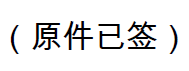 尾上诚藏附件：2件附件A量子密钥分发网络联合协调活动（JCA-QKDN）的职责范围1	范围JCA-QKDN负责协调ITU-T内部的量子密钥分发网络（QKDN）标准化工作，并作为ITU-T与致力于量子密钥分发（QKD）相关标准化工作的其他标准制定组织、联盟和论坛之间协调和沟通的纽带。JCA根据ITU-T A.1建议书第5节的规定开展工作。JCA亦根据WTSA-20第92号决议所做出的责成开展工作。2	目标–	JCA-QKDN将确保ITU-T QKDN标准化工作在相关研究组之间以协调一致的方式取得进展，特别是关于协议和互操作性的第11研究组、关于网络架构和功能的第13研究组以及关于安全性的第17研究组。–	只要发现工作或事务规划中存在重复现象，JCA-QKDN将与相关研究组协调与QKDN相关的所有活动，并将结果报告给TSAG。–	JCA-QKDN将考虑并鼓励与相关标准制定组织（如ISO/IEC JTC1、ETSI、IEEE、IETF/IRTF、CCSA、CEN-CENELEC FG QT、IEC TC 86等）就QKD相关标准化进行合作的可能性。–	JCA-QKDN将分析标准制定组织、联盟和论坛的工作，并将分析结果用于其协调职能，同时将该项工作的信息作为其报告的一部分提供给相关研究组，已用于这些研究组的规划工作。–	为了避免工作重复并帮助协调各研究组的工作，JCA-QKDN将作为ITU-T内部及ITU-T与致力于QKD相关标准化工作的其他标准制定组织、联盟和论坛沟通的纽带。–	JCA-QKDN将维护第13研究组的QKDN标准化路线图，该路线图涉及国际电联、其他相关标准制定组织、联盟和论坛正在制定和已发布的规范。–	在承担内部协调职责时，QKDN的参与者将包括ITU-T相关研究组和国际电联其他小组的代表。–	在承担外部协作职责时，须邀请其他相关标准制定组织、区域/国家组织、联盟和论坛的代表参加JCA-QKDN。3	参与工作的参与向ITU-T各研究组、电信标准化顾问组（TSAG）和ITU-T各研究组秘书处的正式代表开放。可邀请国际电联其他小组和相关外部机构（特别是标准化组织）任命一位代表参加该组的工作。4	行政支持电信标准化局（TSB）将在可用资源限制内为JCA-QKDN提供秘书处和设施支持。5	会议JCA-QKDN将以电子手段（举行电视电话会议）开展工作，并视需要举行面对面会议。JCA-QKDN将决定是否举行会议，并通过JCA电子邮件交流组向与会者宣布及在ITU-T网站上公布相关信息。如有必要，JCA-QKDN将在TSAG会议期间举行会议。6	归口组和进展报告JCA-QKDN将在TSAG会议上向后者报告工作。每次JCA-QKDN会议后，将向TSAG提交会议的内容提要。根据ITU-T A.1建议书第5节，必要时将向相关研究组送交进展报告和建议。7	负责人主席：赖俊森，中国信息通信技术研究院（CAICT），中国副主席：Mark McFadden，英国数字、文化、媒体和体育部（DCMS）8	其他联系人JCA-QKDN秘书处（quantum@itu.inttsbjcadcc@itu.int）。9	持续时间见ITU-T A.1建议书第5.10节。附件BJCA-QKDN第一次会议议程草案
（2023年3月22日13:00-14:30，日内瓦）1)	会议开幕2)	批准议程3)	审议JCA-QKDN的职责范围4)	审议JCA-QKDN的工作方法5)	审议ITU-T研究组、其他标准制定组织（SDO）和论坛的标准化工作6)	审议输入文件和收到的联络声明7)	需要协调的事项8)	讨论QKDN标准化路线图9)	下一步行动10)	批准发出的联络声明11)	未来的会议/活动12)	其他事宜13)	会议闭幕______________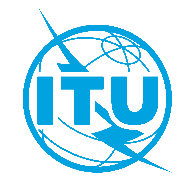 国 际 电 信 联 盟电信标准化局2023年1月18日，日内瓦文号：电信标准化局第068号通函电信标准化局第068号通函致：-	国际电联各成员国主管部门；-	ITU-T部门成员；-	ITU-T部门准成员；-	国际电联学术成员抄送：-	各研究组正副主席；-	电信发展局主任；-	无线电通信局主任；-	国际电联各区域代表处主任联系人：Gillian MakamaraGillian Makamara致：-	国际电联各成员国主管部门；-	ITU-T部门成员；-	ITU-T部门准成员；-	国际电联学术成员抄送：-	各研究组正副主席；-	电信发展局主任；-	无线电通信局主任；-	国际电联各区域代表处主任电话：+41 22 730 6206+41 22 730 6206致：-	国际电联各成员国主管部门；-	ITU-T部门成员；-	ITU-T部门准成员；-	国际电联学术成员抄送：-	各研究组正副主席；-	电信发展局主任；-	无线电通信局主任；-	国际电联各区域代表处主任传真：+41 22 730 5853+41 22 730 5853致：-	国际电联各成员国主管部门；-	ITU-T部门成员；-	ITU-T部门准成员；-	国际电联学术成员抄送：-	各研究组正副主席；-	电信发展局主任；-	无线电通信局主任；-	国际电联各区域代表处主任电子邮件：quantum@itu.intquantum@itu.int致：-	国际电联各成员国主管部门；-	ITU-T部门成员；-	ITU-T部门准成员；-	国际电联学术成员抄送：-	各研究组正副主席；-	电信发展局主任；-	无线电通信局主任；-	国际电联各区域代表处主任事由：创建量子密钥分发网络联合协调活动（JCA-QKDN）及其第一次会议（2023年3月22日，日内瓦）创建量子密钥分发网络联合协调活动（JCA-QKDN）及其第一次会议（2023年3月22日，日内瓦）创建量子密钥分发网络联合协调活动（JCA-QKDN）及其第一次会议（2023年3月22日，日内瓦）2023-03-20–	预注册（通过JCA-QKDN主页上提供的在线注册表进行）2023-03-13–	通过向quantum@itu.int发送邮件向JCA-QKDN提交输入意见